Про заходи щодо стабілізації цін на товари, що мають істотну соціальну значущість, товари протиепідемічного призначення{Із змінами, внесеними згідно з Постановами КМ
№ 392 від 20.05.2020
№ 25 від 18.01.2021
№ 64 від 01.02.2021
№ 450 від 29.03.2021
№ 474 від 14.05.2021}Відповідно до підпунктів 5-7 пункту 8 розділу II “Прикінцеві та перехідні положення” Закону України “Про внесення змін до деяких законодавчих актів України, спрямованих на забезпечення додаткових соціальних та економічних гарантій у зв’язку з поширенням коронавірусної хвороби (COVID-19)” та статей 5 і 13 Закону України “Про ціни і ціноутворення” Кабінет Міністрів України постановляє:1. Затвердити такі, що додаються:перелік товарів, що мають істотну соціальну значущість;перелік товарів протиепідемічного призначення, що необхідні для запобігання поширенню гострої респіраторної хвороби COVID-19, спричиненої коронавірусом SARS-CoV-2;Порядок декларування зміни роздрібних цін на товари, що мають істотну соціальну значущість, і товари протиепідемічного призначення, що необхідні для запобігання поширенню гострої респіраторної хвороби COVID-19, спричиненої коронавірусом SARS-CoV-2.2. Запровадити державне регулювання цін шляхом декларування зміни роздрібних цін на товари, зазначені в абзацах другому і третьому пункту 1 цієї постанови.3. Ця постанова набирає чинності через десять днів з дня її опублікування і діє до закінчення карантину, установленого Кабінетом Міністрів України з метою запобігання поширенню на території України гострої респіраторної хвороби COVID-19, спричиненої коронавірусом SARS-CoV-2.{Пункт 3 із змінами, внесеними згідно з Постановою КМ № 392 від 20.05.2020}ПЕРЕЛІК
товарів, що мають істотну соціальну значущістьКрупа гречанаЦукор-пісокБорошно пшеничне вищого сортуМакаронні вироби вітчизняного виробництва (вермішель з борошна пшеничного вищого сорту)Молоко пастеризоване жирністю 2,5 відсотка (у плівці)Хліб житньо-пшеничнийЯйця курячі категорії С1Птиця (тушка куряча)Вода мінеральна негазованаМасло вершкове жирністю 72,5 відсоткаПриродний газЕлектрична енергіяБензин марки А-92Бензин марки А-95Дизельне пальне{Перелік із змінами, внесеними згідно з Постановами КМ № 25 від 18.01.2021, № 64 від 01.02.2021, № 450 від 29.03.2021}ПЕРЕЛІК
товарів протиепідемічного призначення, що необхідні для запобігання поширенню гострої респіраторної хвороби COVID-19, спричиненої коронавірусом SARS-CoV-2Лікарські засобиParacetamolAzithromycinAmoxicillin and beta-lactamase inhibitorAmpicillinAmoxicillinCeftriaxoneMoxifloxacinАнтисептики та дезінфекційні засобиХлоргексидин (Chlorhexidine)Етанол (Ethanol)Повідон йоду (Povidone iodine)Засіб на спиртовій основі для протирання рук (Alcohol based hand rub)Хлорвмісні та інші за способом дії препарати для дезінфекції поверхонь, матеріалів, обладнання (Chlorine base compound)Хлороксиленол (Chloroxylenol)Спиртовмісний антисептик для рук кишеньковийДезінфікуючий засіб для обробки поверхоньДезінфікуючий засіб для обробки рук і шкіриМийно-дезінфікуючий (дезінфікуючий) засіб для пранняДезінфікуючий засіб для інструментів та обладнанняЗасоби індивідуального захистуШапочка медична одноразоваМедична маскаХалат ізоляційний медичний одноразовийКостюм біологічного захисту/комбінезонВодонепроникні лабораторні костюмиРукавички медичні стерильні або нестерильніРукавички нітриловіРукавички латексні неопудреніКольчужні (кевларові) рукавички (рукавички підвищеного ризику)Повнолицьова маска/напівмаскаЗахисний щитокЗахисні окуляриРеспіратор FFP2 або FFP3Фартух медичнийБахіли одноразовіГумові чоботиПрогумований водонепроникний медичний фартухМедична марляЗахисна напівмаскаФільтри для повнолицьових та напівмасокПОРЯДОК
декларування зміни роздрібних цін на товари, що мають істотну соціальну значущість, і товари протиепідемічного призначення, що необхідні для запобігання поширенню гострої респіраторної хвороби COVID-19, спричиненої коронавірусом SARS-CoV-21. Цей Порядок визначає механізм декларування зміни роздрібних цін на товари, що мають істотну соціальну значущість, і товари протиепідемічного призначення, що необхідні для запобігання поширенню гострої респіраторної хвороби COVID-19, спричиненої коронавірусом SARS-CoV-2, переліки яких затверджено постановою Кабінету Міністрів України від 22 квітня 2020 р. № 341 “Про заходи щодо стабілізації цін на товари, що мають істотну соціальну значущість, товари протиепідемічного призначення” (далі - товари).2. Декларуванню підлягає зміна роздрібних цін (з урахуванням податку на додану вартість) на кожний окремий вид товару незалежно від виду його упаковки (крім товарів, вид упаковки яких визначено у переліку товарів, що мають істотну соціальну значущість, затвердженому постановою Кабінету Міністрів України від 22 квітня 2020 р. № 341), ваги (об’єму) одиниці товару, дозування, форми випуску та будь-яких інших ознак.3. Декларування зміни роздрібних цін на товари здійснюється суб’єктом господарювання щодо об’єкта (закладу) роздрібної торгівлі у разі збільшення роздрібної ціни на товар, що реалізується таким об’єктом (закладом), порівняно з роздрібною ціною на дату набрання чинності постановою Кабінету Міністрів України від 22 квітня 2020 р. № 341 або з попередньо задекларованою роздрібною ціною (крім випадків збільшення ціни внаслідок закінчення строку дії знижки або зменшення ціни):на 15 відсотків і більше - за 30 днів до початку застосування роздрібної ціни, яка декларується, без урахування дня декларування;на 10 відсотків і більше, але менше ніж 15 відсотків, - за 14 днів до початку застосування роздрібної ціни, яка декларується, без урахування дня декларування;на 5 відсотків і більше, але менше ніж 10 відсотків, - за три дні до початку застосування роздрібної ціни, яка декларується, без урахування дня декларування.{Абзац п’ятий пункту 3 виключено на підставі Постанови КМ № 474 від 14.05.2021}4. Декларування зміни роздрібних цін на товари здійснюється в електронному вигляді шляхом подання відомостей, передбачених пунктом 5 цього Порядку, до Держпродспоживслужби через її офіційний веб-сайт з використанням кваліфікованого електронного підпису.5. Для декларування зміни роздрібної ціни на товар суб’єкт господарювання подає до Держпродспоживслужби відомості про:повне найменування юридичної особи;ідентифікаційний код юридичної особи згідно з Єдиним державним реєстром юридичних осіб, фізичних осіб - підприємців та громадських формувань;прізвище, ім’я, по батькові (за наявності) фізичної особи -підприємця;реєстраційний номер облікової картки платника податків або серію (за наявності) та/або номер паспорта (для фізичних осіб - підприємців, які через свої релігійні переконання відмовляються від прийняття реєстраційного номера облікової картки платника податків та офіційно повідомили про це відповідному контролюючому органу і мають відмітку в паспорті);місцезнаходження об’єкта (закладу) роздрібної торгівлі та його назву;номер телефону та адресу електронної пошти для зв’язку із суб’єктом господарювання;найменування товару і його виробника;кількість (обсяг) і одиницю виміру товару;поточну роздрібну ціну на товар і ціну, яка декларується.6. Відомості, зазначені у пункті 5 цього Порядку, автоматично вносяться до Реєстру роздрібних цін на товари, який ведеться в електронному вигляді Держпродспоживслужбою.7. Внесення відомостей до Реєстру роздрібних цін на товари здійснюється безоплатно.8. Держпродспоживслужба розміщує Реєстр роздрібних цін на товари на своєму офіційному веб-сайті, забезпечує вільний, цілодобовий і безоплатний доступ до його відомостей з використанням Інтернету (крім відомостей про номер телефону, адресу електронної пошти для зв’язку із суб’єктом господарювання).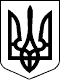 КАБІНЕТ МІНІСТРІВ УКРАЇНИ
ПОСТАНОВАвід 22 квітня 2020 р. № 341
КиївПрем'єр-міністр УкраїниД.ШМИГАЛЬІнд. 67ЗАТВЕРДЖЕНО
постановою Кабінету Міністрів України
від 22 квітня 2020 р. № 341ЗАТВЕРДЖЕНО
постановою Кабінету Міністрів України
від 22 квітня 2020 р. № 341ЗАТВЕРДЖЕНО
постановою Кабінету Міністрів України
від 22 квітня 2020 р. № 341